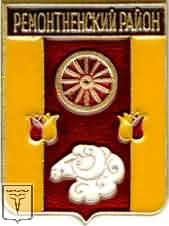 АДМИНИСТРАЦИЯРЕМОНТНЕНСКОГО СЕЛЬСКОГО ПОСЕЛЕНИЯРЕМОНТНЕНСКОГО РАЙОНАРОСТОВСКОЙ ОБЛАСТИПОСТАНОВЛЕНИЕ
О приведении размера вносимой гражданами платы за коммунальные услуги в соответствие с предельным (максимальным) индексом роста размера платы граждан  за коммунальные услуги на первое  полугодие 2015 года              В целях приведения размера вносимой гражданами платы за коммунальные услуги в соответствие с предельными (максимальными) индексами изменения размера вносимой гражданами платы за коммунальные услуги на первое полугодие 2015 года, установленными постановлением Правительства РФ от 30.04.2014 № 400 «О формировании индексов изменения размера платы граждан за коммунальные услуги в Российской Федерации», распоряжением Губернатора Ростовской области от 28.11.2014 № 325 «Об утверждении предельных (максимальных) индексов изменения размера вносимой гражданами платы за коммунальные услуги в муниципальных образованиях Ростовской области на 2015 год», руководствуясь Положением о порядке приведения размера платы граждан за коммунальные услуги в соответствие с предельными (максимальными) индексами изменения размера вносимой гражданами платы за коммунальные услуги в 2015 году, утвержденным постановлением Правительства Ростовской области от 22.03.2013 №165 «Об ограничении в Ростовской области роста размера платы граждан за коммунальные услуги» (в ред. постановления Правительства Ростовской области от 29.12.2014 № 882),ПОСТАНОВЛЯЮ:1. Привести размер платы граждан за коммунальные услуги по Ремонтненскому сельскому поселению в соответствие с установленным индексом максимального роста размера платы граждан за коммунальные услуги путем снижения уровня платежей граждан за коммунальные услуги от установленных экономически обоснованных тарифов по одному или нескольким видам коммунальных услуг, за исключением электроснабжения т газоснабжения.2. Установить величину снижения размера платы граждан за коммунальные услуги при неизменном наборе и объеме потребляемых услуг в сопоставимых условиях.          3. Утвердить уровень платежа граждан за коммунальные услуги, определив его в процентах от установленного экономически обоснованного тарифа по водоснабжению – 49,61процента.         Возмещение предприятиям ЖКХ выпадающих доходов от снижения уровня платежа граждан осуществляется в установленном порядке.          4. Определить, что организацией, которая произведёт за период с 01.01.2015 г. по 30.06.2015 г.  перерасчет размера платы граждан за водоснабжение является ГУП РО «УРСВ», с которой собственники жилых домов, собственники помещений в многоквартирных домах, осуществляющими непосредственное управление таким домом, заключены договоры о предоставлении коммунальных услуг в сфере водоснабжения.         5. Настоящее постановление вступает в силу с 01.01.2015 года и подлежит обнародованию путем размещения его на официальном сайте администрации Ремонтнеского сельского поселения и на информационных стендах поселения.         6. Направить копию постановления в Региональную службу по тарифам области, в министерство труда и социального развития области и министерство жилищно-коммунального хозяйства области в течение 5 рабочих дней с даты принятия постановления.         Глава Ремонтненского           сельского поселения     		                                           А.Я.Яковенко19.01.2015 № 14с. Ремонтное